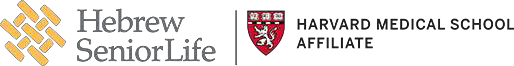 Covid-19 Employee Travel Restrictions and GuidanceAs a senior services organization, we have the responsibility to do all that we can to help curb the spread of COVID-19 and protect our patients, residents, and fellow employees.Travel can increase the risks of exposure to you and our communities. Government travel restrictions and public health measures are changing rapidly. Those changes may make it difficult for you to return to work and resume activities.The following restrictions were made effective as of March 12, 2020, updated March 24, 2020 and shall remain in place until further notice:HSL-Related Business TravelAll HSL-related international air travel is ProhibitedAll HSL-related non-essential domestic air travel is ProhibitedPersonal TravelPersonal international and domestic air travel is Strongly DiscouragedIf you travel internationally, you will not be permitted to return to work on any HSL site or in patient homes for a period of at least 14 days, and may be subject to a quarantine.Effective April 5, 2020, if you have traveled domestically by air for either personal or non-essential business purposes, you will not be permitted to return to work on any HSL site or in patient homes for a period of at least 14 days after your return, and may be subject to a quarantine.For those currently traveling, or recently returned from international travel or domestic air travel, please contact Occupational Health (Roslindale and NewBridge) or your manager on your senior living campus, before returning to work on any HSL site or in patient homes. 